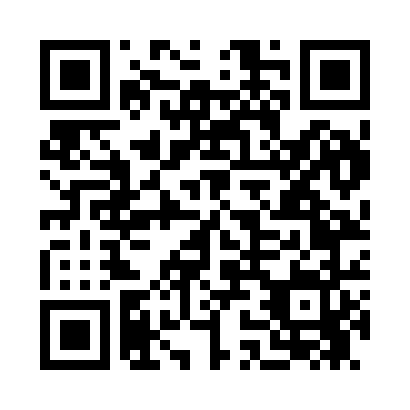 Prayer times for Alma, Alabama, USAMon 1 Jul 2024 - Wed 31 Jul 2024High Latitude Method: Angle Based RulePrayer Calculation Method: Islamic Society of North AmericaAsar Calculation Method: ShafiPrayer times provided by https://www.salahtimes.comDateDayFajrSunriseDhuhrAsrMaghribIsha1Mon4:305:5012:554:348:009:202Tue4:315:5112:554:348:009:193Wed4:315:5112:554:358:009:194Thu4:325:5212:564:358:009:195Fri4:335:5212:564:357:599:196Sat4:335:5212:564:357:599:197Sun4:345:5312:564:357:599:188Mon4:345:5312:564:367:599:189Tue4:355:5412:564:367:599:1710Wed4:365:5412:574:367:589:1711Thu4:365:5512:574:367:589:1712Fri4:375:5612:574:367:589:1613Sat4:385:5612:574:367:579:1614Sun4:395:5712:574:377:579:1515Mon4:395:5712:574:377:579:1516Tue4:405:5812:574:377:569:1417Wed4:415:5812:574:377:569:1318Thu4:425:5912:574:377:559:1319Fri4:426:0012:574:377:559:1220Sat4:436:0012:574:377:549:1121Sun4:446:0112:574:377:549:1122Mon4:456:0112:584:377:539:1023Tue4:466:0212:584:377:539:0924Wed4:466:0312:584:377:529:0825Thu4:476:0312:584:377:529:0726Fri4:486:0412:584:377:519:0727Sat4:496:0512:584:377:509:0628Sun4:506:0512:584:377:499:0529Mon4:516:0612:574:377:499:0430Tue4:526:0712:574:377:489:0331Wed4:526:0712:574:377:479:02